WELCOME BACK! IT’S WEEK THREE – DAY 11 PRONUNCIATION WARM-UPReview terms.									Example: “Serena”What is a “syllable”:What is “word stress”:How is a stressed syllable pronounced?	higher or lower		longer or shorter		quieter or louder		PRONUNCIATIONSo, if we care most about the stressed syllable, what happens to the other ones?Sometimes, a syllable disappears.		Main/te/nance	com/for/ta/ble	ve/ge/ta/ble		Bu/si/ness		dif/fe/rent		fa/mi/ly	Written:		Spoken:Main/te/nance	Maint/nancecom/for/ta/ble	comf/r/bleBu/si/ness		Bus/nessdif/fe/rent		diff/rentve/ge/ta/ble		veg/ta/ble	fa/mi/ly		fam/lyOften, vowels turn into an ‘uh’ sound, schwa /ə/ 	Resource: https://learnersdictionary.com/	a/no/ther		be/lieve 		provide		holiday			idea			about			probably		politeWhich names in our class have a schwa sound?Sa/ra	Ri/sa	Se/re/na	Nid/ya		Gua/da/lu/peHil/da		De/laGRAMMAR: CONDITIONALS (If… then…)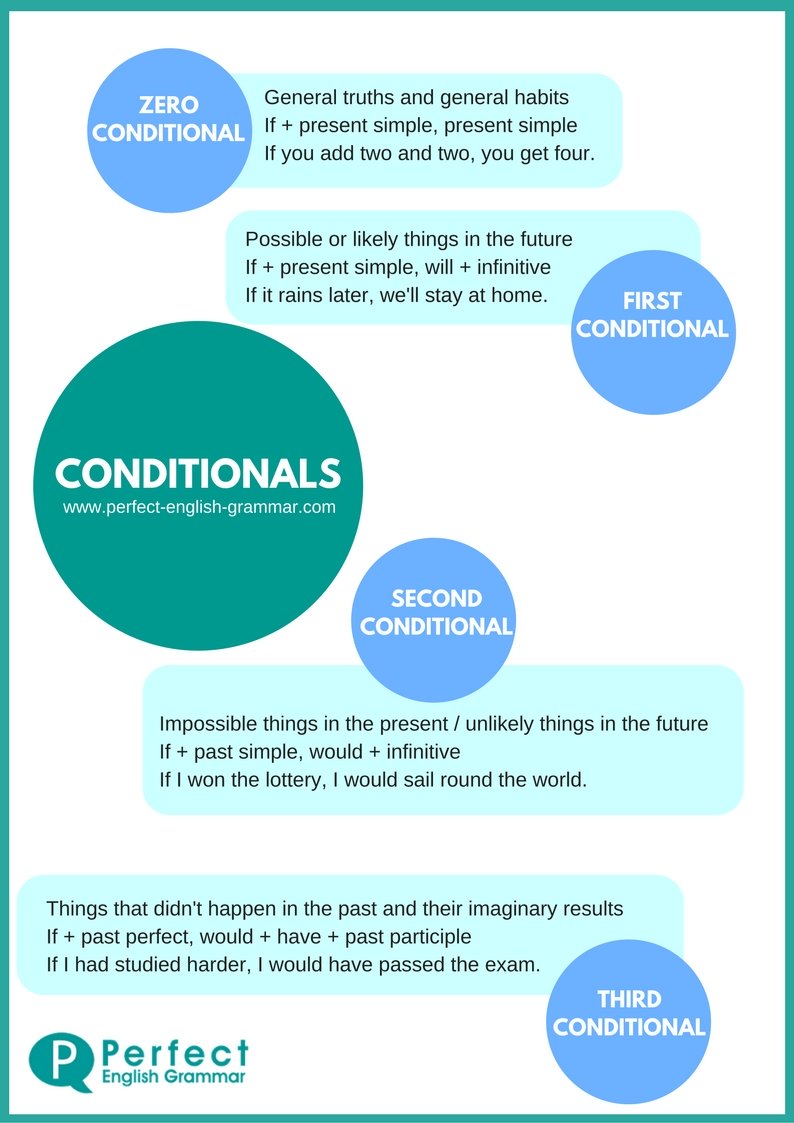 Zero conditional: used for general truths and habits.If/When I (present), I (present).		e.g. If I sleep for six hours, I am tired the next day.If I cook, they clean.If my husband cooks (cook), he… destroys my kitchen, he learns more, he always cleans the kitchenIf kids eat (eat) a lot of sugar, they… are sick the next day, they become fat.When I go (go) to bed at 8 p.m., I… wake up early.If you clean (clean) the house, your mom loves you more, you have less time to sleep.Also, create 3 sentences that are always true for you.Sara’s:If I sleep for six hours, I am tired the next day.If I don’t exercise, I have too much energy.When I watch the Office, I laugh.First conditional: used for possible things in the future.If I (present), I (future).			e.g. If my friend is free, we will probably go hiking.If I go (go) out tonight, I’ll go (go) to the movies.If I don’t see (not/see) you Tuesday, I will see (see) you Wednesday.If it is (be) sunny, we will have (have) a picnic in the park.If you go (go) to the store and buy groceries, she will cook (cook) dinner.If you eat my chocolate… you will have a big problem, I’ll be angry.If you wake your dad up… you’ll have to run away, he won’t care.If my friend invites me to a party… I will enjoy it, I will be happy.If I win $1,000… I will go around the world, I will save the money.TRAFFIC SIGNSQuiz. https://forms.gle/NF6jUJ9n9awHThbe9If you want or need specific driving vocabulary, take a look at: https://www.excellentesl4u.com/esl-driving-vocabulary.html 